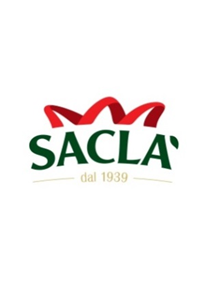 VERDURE “MON AMOUR”: ECCO IL PROFILO DEI 50 MILIONI DI ITALIANI AMANTI DEI VEGETALIUn Paese di santi, navigatori e di appassionati di verdure… Un mondo variegato - come emerge dalla ricerca DOXA/SACLA’ - che va dai fans del conservato a quelli del biologico, passando per chi le ama tutte indistintamente fino ad arrivare a chi le considera ancora solo un contorno. Ecco gli identikit!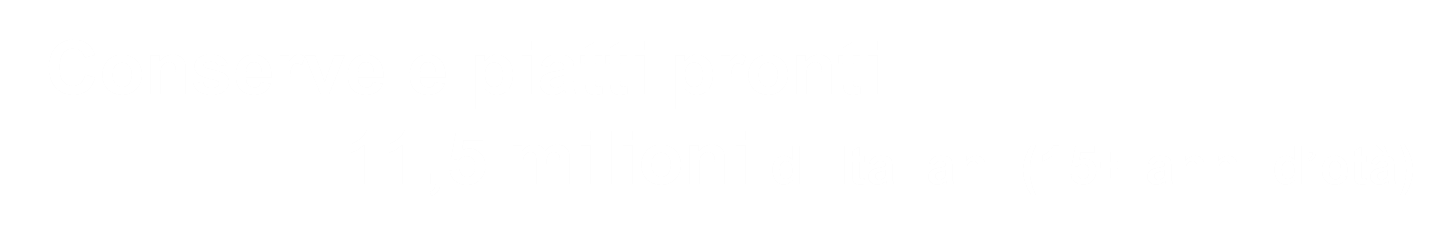 “Amanti delle conserve e dei piatti pronti” (11,5 milioni di Italiani)Appassionati delle conserve vegetali, ritengono che l'offerta delle conserve vegetali sia migliorata, soprattutto sotto il profilo della varietà (per tutti i gusti) e del contenuto di servizio venendo incontro a un consumatore che ha sempre meno tempo a disposizione.Si aspettano che una conserva sia soprattutto gustosa, leggera, salutare e sicura, sempre nuova … ma anche legata alla tradizione. Comprano anche verdure fresche, ma devono essere pronte per l'utilizzo.“Quelli che… verdure solo come contorno” (16,2 milioni di Italiani) Mediamente o poco amanti delle verdure, non ne vanno pazzi e ne fanno un consumo non prevalente. Anche se riconoscono che sono importanti per un’alimentazione sana ed equilibrata, i vegetali non sono quasi mai il piatto principale dei loro menù … sono solo un contorno da abbinare a preparazioni di primi o secondi. Inoltre, le verdure non fanno parte della dieta quotidiana, poiché sono consumate - in media - solo 1-3 volte a settimana.“Mai senza verdura a tavola, di qualsiasi tipo essa sia” (6,8 milioni di Italiani)Vanno pazzi per la verdura in generale, fresca, conservata, surgelata … Amano la verdura, poiché hanno l'impressione di mangiare qualcosa di genuino … e ne amano il gusto, il sapore. Inoltre, la verdura è considerata un cibo salutare, che dà un senso di benessere e leggerezza. Consumano anche verdure pronte: in barattoli / lattine, in busta e surgelate. Si aspettano che anche la verdura conservata sia buona, gustosa, sicura e salutare.“Tutti i giorni verdure, meglio se bio” (17,8 milioni di italiani)Preferiscono consumare verdure biologiche. In genere non acquistano verdure in busta e/o già pronte all'utilizzo. La verdura è considerata molto importante all’interno dell’alimentazione ed è a tutti gli effetti il piatto principale della dieta.Amano molto le verdure e le consumano tutti i giorni (in media: 7-9 volte a settimana).Ufficio stampa SACLA’INC – Istituto Nazionale per la ComunicazioneSimone Ranaldi 0644160883; 3355208289